Урок математики в 1д классе, который был дан на районном семинаре «Новейшие ИКТ в обучении учащихся начальной школы»Дата: 25.11.2011 Место проведения: МБОУ Лицей № 15 г. Химки Московской областиУчитель Аверьянова Галина Юрьевна1д класс, учебник Математика, 1 класс, 2 часть, автор Л.Г. Петерсон, урок № 5Тип урока: урок открытия новых знанийТема: «Сравнение выражений»Цели:сформировать умение записывать процессы в виде сумм и разностей и умение сравнивать две суммы и разности;тренировать навыки вычислений в пределах 7; мыслительные операции, речь, творческие способностиразвивать внимание учащихся.Мыслительные операции, необходимые на этапе проектирования: анализ, сравнение, обобщение, аналогияОборудование: карточки с заданиями; карточки с цифрами; рисунки по сказке; компьютер; медиапроектор; экран, презентация ««Гуси-лебеди», математика 1кл», диск «Уроки  Кирилла и Мефодия. Математика 1 класс часть 3»Ход урока:Самоопределение к учебной деятельностиЦель:мотивировать к учебной деятельности посредством игровой ситуации;определить содержательные рамки урока: сравнение выражение, вычислительные навыки в пределах 7.Организация учебного процесса на этапе 1:- Здравствуйте, ребята!- Сегодня у нас необычный урок математики. Сегодня все ученики класса отправятся в волшебный мир русской народной сказки «Гуси-лебеди».-Помните, гуси-лебеди унесли братца(слайд №3) . Побежала девочка искать его. Она просила помощи у печки, яблони, реки. Но, прежде, чем помочь девочке, её просили исполнить их желания. - Какие знания и умения понадобятся  нам сегодня на уроке, чтобы помочь девочке выполнить все задания?- Девочка, конечно, спешит, волнуется, ей трудно выполнить задания. А нас много. Мы ей поможем!2. Актуализация знаний и индивидуальное затруднение в деятельности.Цель:актуализировать учебное содержание, необходимое и достаточное для восприятия нового материала: запись выражений в виде сумм и разности, проверка вычислительных навыков в пределах 7;актуализировать мыслительные операции;зафиксировать все повторяемые понятия в виде схем и символов;зафиксировать индивидуальные затруднения в деятельностиОрганизация учебного процесса на этапе 2:- Сегодня на уроке нам понадобятся все наши знания и умения, чтобы совершить ещё одно маленькое открытие.- Бросилась девочка догонять гусей-лебедей (слайд №4). Бежала, бежала и увидела – печь стоит (слайд №5). - Печка, печка, скажи, куда гуси-лебеди полетели?Печка ей в ответ:- Выполни мои задания – скажу.- Некогда мне, я спешу.Давайте, дети, поможем девочке, чтобы печка на неё не рассердилась.Счёт от 1 до 20, прямой и обратный. Уменьшите 6 на 3.Вычтите 4 из 5.Сложите 5 и 4.7 минус 4.Увеличьте 1 на 6.Вспомните пословицы и поговорки, в которых встречается число 7.Пока дети вспоминают, включаю диск «Уроки  Кирилла и Мефодия. Математика. 1 класс. Часть 3», урок 7 «Состав числа 7» 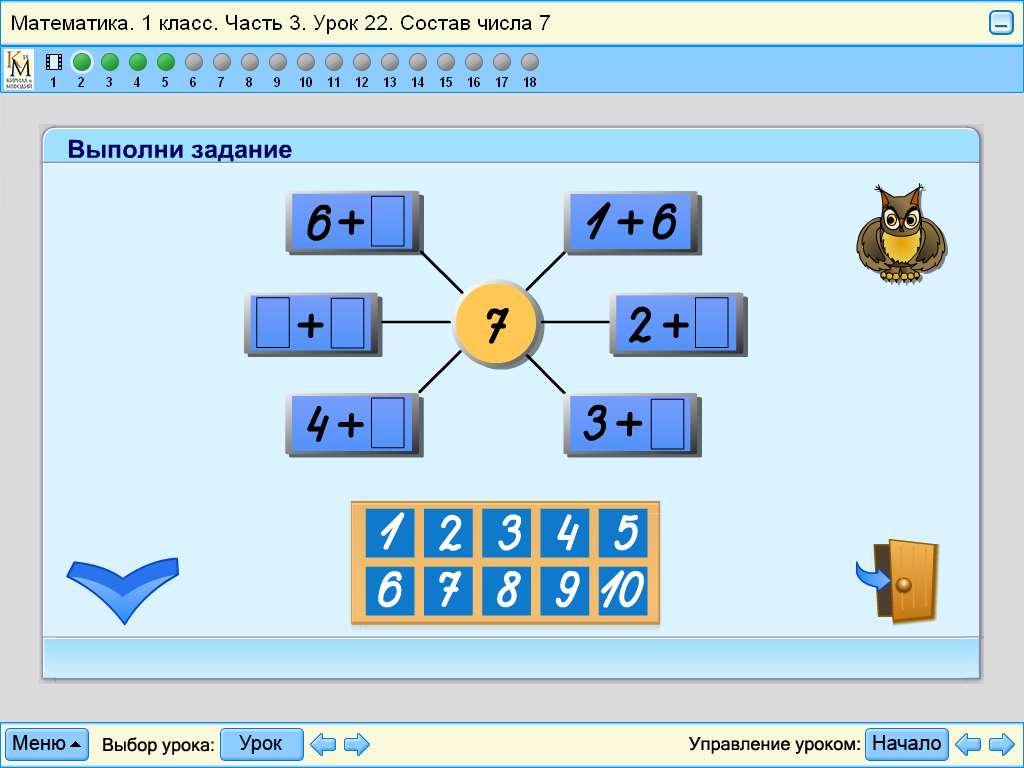 Повторяем состав числа 7. 7 это 6 и 1; 7 это 5 и 2; 7 это 4 и 3; 7 это 3 и 4; 7 это 2 и 5; 7 это 1 и 6.ФизминуткаУ жирафа пятна, пятна …-А печка новые задания даёт. (слайд №6).Первое слагаемое 7, второе 1. Найдите сумму.Какое число меньше 8 на 6?Найдите разность чисел 4 и 3.На сколько 5 меньше 9?На сколько 8 больше 4? Молодцы, ребята! Помогли девочке!Побежала девочка дальше. Стоит яблоня (слайд №7). - Яблоня, яблоня, скажи, куда гуси-лебеди полетели?Яблонька ей в ответ:- Выполни мои задания – скажу.- Мне некогда, я очень тороплюсь, - ответила девочка, - и побежала дальше.А вы, ребята, сможете помочь девочке?Дети выполняют задание, которое напечатано на слайде №7:Росло две яблони. На каждой пять больших веток, на каждой большой ветке по четыре маленьких, на каждой маленькой по три груши. Сколько всего груш? (Ни одной)Молодцы, ребята! Помогли девочке!Постановка проблемы.Цель:организация коммуникативного взаимодействия;согласование темы и цели урокаОрганизация учебного процесса на этапе 3:Вопросы, выявляющие существенные свойства задания:-Чем это задание отличается от предыдущих?-Можно ли его выполнить, опираясь на имеющиеся у нас знания?Бежит девочка дальше. Течет молочная река в кисельных берегах (слайд №8). - Молочная река, кисельные берега, куда гуси-лебеди полетели?
Речка ей в ответ:- Выполни мои задания – скажу.- Боюсь, не успею я.И девочка побежала дальше.- А вы сможете выполнить эти задания, ребята?Дети выполняют задания, которые напечатаны на слайде №8.- Какие затруднения встретились при выполнении задания?4. Проектирование и фиксация нового знания.Цель:организация коммуникативного взаимодействия для построения нового способа действия;фиксация нового способа действия в знаковой, вербальной форме и с помощью эталона.Организация учебного процесса на этапе 4:Реши примеры из учебника.Ребята решают примеры в тетрадях с комментированием по цепочке.Физкультминутка.Мы считали и устали,Дружно все тихонько встали.Ручками похлопали, раз, два, три.Ножками потопали, раз, два, три.Сели, встали, встали, селиИ друг друга не задели.Мы немножко отдохнемИ опять считать начнем.5. Обобщение затруднений во внешней речиЦель:воспроизведение способов действий, вызвавших затруднения, во внешней речи.Организация учебного процесса на этапе 5:- Сформулируйте правила, которые помогут нам решить поставленную проблему.На доске вывешиваются эталоны.- Долго девочка бегала по полям, по лесам. Вдруг видит – стоит избушка на курьей ножке, об одном окошке, кругом себя поворачивается (слайд №9). В избушке Баба-Яга прядет кудель, а на лавочке сидит братец (слайд №10). Мышка помогла девочке, взяла девочка брата и побежала дальше (слайд №11) А Баба-Яга отправила гусей-лебедей в погоню. Сестра с братцем добежала до молочной реки. Видит – летят гуси-лебеди (слайд №12). - Речка-матушка, спрячь меня!- Ответь на вопросы – спрячу:Как сравнить сумму и сумму, если есть одинаковые слагаемые?5+3  5+4 Как сравнить сумму и разность, если числа одинаковы?5+3  5-3 Как сравнить сумму и разность, если числа разные?5+3  4-1 Девочка ответила на вопросы, и река укрыла её с братцем под кисельным бережком. (Класс следит за правильностью ответов). 6. Самоконтроль с самопроверкой по эталону (внутренняя речь).Цель:интериоризация способов действий, вызвавших затруднения;фиксация достижений индивидуальной цели.Организация учебного процесса на этапе 6:Гуси-лебеди не увидели, пролетели мимо. Девочка с братцем опять побежала. А гуси-лебеди летят, вот-вот увидят. Стоит яблоня. Обратилась девочка к яблоньке (слайд №13):- Яблонька, яблонька спрячь меня!- Реши мои задачи, тогда спрячу.Под яблоней лежало 3 яблока. С неё упало ещё 4 яблока. Сколько всего яблок лежит под яблоней?Дети самостоятельно решают задачу7. Включение нового знания в систему знаний и повторение.Цель:включение используемых способов действий в систему знаний; повторение и закрепление материала, изученного ранее.Организация учебного процесса на этапе 7: Яблоня заслонила девочку ветвями. Гуси-лебеди не увидели, пролетели мимо. Девочка опять побежала. А гуси-лебеди догоняют, того гляди братца из рук вырвут. Добежала девочка до печки (слайд №14).- Печка-матушка, спрячь меня!- Ответь на вопросы – спрячу:Как можно получить числа 6 и 7 с помощью двух слагаемых? Назови число, которое на 1 больше, чем 4.Назови число, которое на 1 меньше, чем 7Реши задачу в стихах:Посадила бабка в печьПирожки с капустой печьДля Наташи, Кати, ВовыПирожки уже готовы.Да ещё один пирогКот под лавку уволок.Да в печи – четыре штуки.Пироги считают внуки.Если можешь, помогиСосчитать все пироги.(Одни дети быстро отвечает, а другие подбадривают их).Печь её спрятала.Задача для класса:Как-то вечером к медведюНа пирог пришли соседи:Ёж, барсук, енот, косой,Волк с плутовкою лисой.А медведь никак не могРазделить на всех пирог.От труда медведь вспотел.Он считать ведь не умел.Помоги ему скорей,Посчитай-ка всех зверей.Дети отвечают, показывая карточки.Гуси-лебеди полетали, покричали и ни с чем улетели к Бабе-Яге. А девочка возвратилась с братцем домой к родителям (слайд №15).8. Рефлексия учебной деятельности.Цель:самооценка результатов деятельности; осознание метода преодоления затруднений (алгоритм исправления ошибок).Организация учебного процесса на этапе 8:-Что нового узнали на уроке?-Чему научились?-Как сравнивать выражения?- А я хочу похвалить вас, дети, за активную помощь. (слайд №16).